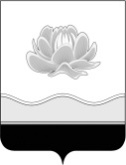 Российская ФедерацияКемеровская область - КузбассМысковский городской округСовет народных депутатов Мысковского городского округа(шестой созыв)Р Е Ш Е Н И Еот 24 августа 2022г. № 63-н О внесении изменений в решение Совета народных депутатов Мысковского городского округа от 29.09.2021 № 61-н «Об утверждении Положения о муниципальном контроле на автомобильном транспорте, городском наземном электрическом транспорте и в дорожном хозяйстве в границах населенных пунктов Мысковского городского округа»Принято Советом народных депутатов 							Мысковского городского округа 					 23 августа 2022 годаВ соответствии со статьей 3.1 Федерального закона от 08.11.2007 № 259-ФЗ «Устав автомобильного транспорта и городского наземного электрического транспорта», статьей 13.1 Федерального закона от 08.11.2007 № 257-ФЗ «Об автомобильных дорогах и о дорожной деятельности в Российской Федерации и о внесении изменений в отдельные законодательные акты Российской Федерации», Федеральным законом от 31.07.2020 № 248-ФЗ «О государственном контроле (надзоре) и муниципальном контроле в Российской Федерации», руководствуясь статьями 12, 32 Устава Мысковского городского округа, Совет народных депутатов Мысковского городского округа р е ш и л:1. Внести в пункт 1.4 раздела 1 Положения о муниципальном контроле на автомобильном транспорте, городском наземном электрическом транспорте и в дорожном хозяйстве в границах населенных пунктов Мысковского городского округа, утвержденного решением Совета народных депутатов Мысковского городского округа от 29.09.2021 № 61-н изменения, изложив его в следующей редакции:«1.4. Должностным лицом администрации, уполномоченным осуществлять контроль на автомобильном транспорте, городском наземном электрическом транспорте и в дорожном хозяйстве является консультант - советник – инспектор муниципального контроля на автомобильном транспорте отдела жилищно-коммунального хозяйства администрации (далее также – должностное лицо, уполномоченное осуществлять контроль). В должностные обязанности данного должностного лица, уполномоченного осуществлять контроль в соответствии с его должностной инструкцией входит осуществление полномочий по муниципальному контролю на автомобильном транспорте.Должностное лицо, уполномоченное осуществлять муниципальный контроль на автомобильном транспорте имеет права, обязанности и несет ответственность в соответствии с Федеральным законом от 31.07.2020 № 248-ФЗ «О государственном контроле (надзоре) и муниципальном контроле в Российской Федерации» и иными федеральными законами.».2. Настоящее решение направить главе Мысковского городского округа для подписания и опубликования (обнародования) в установленном порядке.3. Настоящее решение вступает в силу на следующий день после его официального опубликования (обнародования).4. Контроль за исполнением настоящего решения возложить на комитет Совета народных депутатов Мысковского городского округа по развитию городского хозяйства, экологии и промышленности, администрацию Мысковского городского округа.Председатель Совета народных депутатовМысковского городского округа                                                              А.М. КульчицкийГлава Мысковского городского округа                                                        Е.В. Тимофеев 